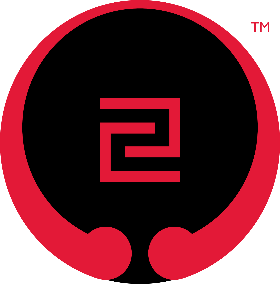 IOGKF Kata ChallengeTrain your mind and body!How many kata can you do in one month? Set a goal and challenge yourself!Name: ____________________________		Goal (#): ___________________________TOTAL							                               KATA completed	DATEKATA(S)NUMBER COMPLETEDParents/GuardianSignature (if under 18)January 31, 2022February 1, 2022February 2, 2022February 3, 2022February 4, 2022February 5, 2022February 6, 2022February 7, 2022February 8, 2022February 9, 2022February 10, 2022February 11, 2022February 12, 2022February 13, 2022February 14, 2022February 15, 2022February 16, 2022February 17, 2022February 18, 2022February 19, 2022February 20, 2022February 21, 2022February 22, 2022February 23, 2022February 24, 2022February 25, 2022February 26, 2022February 27, 2022February 28, 2022